Liczba punktów: ………../40Imię i nazwisko ucznia ……………………………………………………………………………………………………………….. Klasa ……………Szkoła - ……………………………………………………….. w ……………………………………. województwo - ………………………………..Uwaga!- Samo posiadanie przy sobie telefonu komórkowego lub innych urządzeń telekomunikacyjnych czy elektronicznych nośników informacji, równoznaczne jest z dyskwalifikacją, dlatego jeśli nie oddałeś ich swojemu opiekunowi, musisz je przekazać teraz na czas pisania testu osobie w Komisji Egzaminacyjnej- Na rozwiązanie wszystkich zadań części II (A i B) etapu okręgowego masz 50 minut. - Do części A i B masz dodatkowe oddzielne instrukcje – zapoznaj się z każdą z nich przed rozwiązywaniem zadań z części A i B. - Pamiętaj, że w obu częściach odpowiedzi udzielasz długopisem w kolorze niebieskim lub czarnym. - Nie można używać ołówków ani korektorów (za ich stosowanie Twoja praca zostanie zdyskwalifikowana i za całość otrzymasz 0 pkt.).Część A – test – SPECJALIZACJA: STAROŻYTNOŚĆ- Każde skreślenie, poprawka i nieczytelna odpowiedź traktowane są jako odpowiedź błędna. Tak więc udzielając odpowiedzi, zastanów się najpierw zanim dokonasz odpowiedniego wpisu czy zaznaczysz odpowiedź. - Z boku każdego zadania masz wpisaną liczbę, która wskazuje, ile można uzyskać punktów za dane zadanie.1/ Do lat panowania cesarzy rzymskich dopisz, kto w tym okresie był władcą:			/2 …..a/ 14-37 - …………..........................................................	b/ 284-305 - …………..............................................2/ Wpisz rok, w którym miały miejsce poniższe wydarzenia historyczne:				/2 …..a/ bitwa pod Zamą - ………………………………..….............	b/ zamordowanie Cezara - …………..….................3/ Wymień, w jakich latach trwały:									/2 …..a/ powstanie Spartakusa - ……………………………………..	b/ reformy Kleistenesa - …………………………………4/ Wpisz co to za pojęcia, o których jest mowa poniżej:						/5 …..a/ zasada prawa (oko za oko ząb za ząb) uwzględniona w Kodeksie Hammurabiego  - ………………………………….b/ staroegipski zbiór prawie 200 rozdziałów obejmujących magiczne teksty, rysunki i pieśni, mających ułatwić zmarłemu przejście do raju - ……………………………………………………………………………………………………c/ pięć pierwszych ksiąg Biblii (Pięcioksiąg, Pentateuch), najważniejszy tekst objawiony judaizmu - …………………..d/ zamknięta, endogamiczna grupa społeczna Indii, do której przynależność jest dziedziczna - …………………………e/ zwarty oddział bojowy piechoty greckiej, a potem macedońskiej i hellenistycznej - …………………………………Razem pkt. za zadania 1-4: ………. /115/ Wymień 2 formy ustrojowe cesarstwa rzymskiego I-IV w.:					/2 …..………………………………………………………………………………………………………………………………………………………………6/ Wymień, do jakiego państwa starożytnego należały w 480 r.:					/4 …..a/ Italia - ………………………..……………………………………	b/ Dacja - …………………………………………………………c/ Sardynia - ……………………………………..…………………	d/ większość Płw. Iberyjskiego - ……………………………7/ Wymień dwa tytuły monarsze, które posiadał Aleksander Wielki:				/2 …..………………………………………………………………………………………………………………………………………………………………8/ Uzupełnij poniższy tekst dotyczący społeczeństwa starożytnego Egiptu			/7 …..Społeczeństwo starożytnego Egiptu było ……………………………………………………………………….. (a) - na czele państwa stał …………………………………………. (b), zarządzający trzema warstwami - klasami: klasą najwyższą, do której należeli posiadacze majątków …………………………………………………………. (c), w tym wyżsi dowódcy, urzędnicy i ………………………………………………. (d); klasą średnią - kupcy, rzemieślnicy, tzw. ………………………………………… (e) zawody; klasą niższą - …………………………………… (f) - choć pozornie wolni, w rzeczywistości przywiązani do ziemi i dźwigający ciężar utrzymania państwa (składający podatki królowi i panom). Najniżej byli ……………………..…………………………………………… (g), nieposiadający żadnych praw, zatrudniani przy najgorszych pracach.9/ Wpisz, z jakiego państwa pochodzą poniższe wizerunki:						/3 …..Razem pkt. za zadania 5-9: ………. /1810/ O jakich filozofach greckich jest mowa poniżej:							/3 ….. 11/ O jednej z bitew starożytnych. Do podanego opisu bitwy dopisz: a/ w którym roku miała ona miejsce; b/ gdzie została stoczona; c/ kto dowodził wojskami przegranych:			/3 ….. Starcie wojsk greckich z perskimi na wąskim przesmyku. Bitwa ta utrwaliła się jako symbol poświęcenia życia na polu bitwy.a/ ………………………………..	b/ ………………………………………………………..	c/ …………………………………………………Razem pkt. za zadania 10-11: ………. /6Część B – zadanie krótkiej wypowiedzi – Z PROGRAMU TEMATYCZNEGOUwaga! W tej części pracy:- dopuszcza się możliwość poprawek, ale tylko w jedyny sposób – należy przekreślić część wypowiedzi i obok napisać nową, do oceny- mazanie, poprawianie wypowiedzi (zwłaszcza dat czy nazwisk) jest niedopuszczalne i przy ocenianiu wypowiedzi będzie pomijane.12/ Najważniejsze osiągnięcia i dorobek cywilizacyjny starożytnych: Mezopotamii i Chin 	   /5 …..……………………………………………………………………………………………………………………...……………………………………………………………………………………………………………………...……………………………………………………………………………………………………………………...……………………………………………………………………………………………………………………...……………………………………………………………………………………………………………………...……………………………………………………………………………………………………………………...……………………………………………………………………………………………………………………...……………………………………………………………………………………………………………………...……………………………………………………………………………………………………………………...……………………………………………………………………………………………………………………...……………………………………………………………………………………………………………………...……………………………………………………………………………………………………………………...……………………………………………………………………………………………………………………...……………………………………………………………………………………………………………………...……………………………………………………………………………………………………………………...……………………………………………………………………………………………………………………...……………………………………………………………………………………………………………………...……………………………………………………………………………………………………………………...……………………………………………………………………………………………………………………...……………………………………………………………………………………………………………………...……………………………………………………………………………………………………………………...……………………………………………………………………………………………………………………...……………………………………………………………………………………………………………………...……………………………………………………………………………………………………………………...……………………………………………………………………………………………………………………...……………………………………………………………………………………………………………………...……………………………………………………………………………………………………………………...……………………………………………………………………………………………………………………...……………………………………………………………………………………………………………………...……………………………………………………………………………………………………………………...……………………………………………………………………………………………………………………...……………………………………………………………………………………………………………………...……………………………………………………………………………………………………………………...Liczba punktów razem za wszystkie zadania: ………. /40Czytelne podpisy Komitetu Okręgowego: Spr.: ………..…………….…… Wer.: ………..………….………Podpis osoby kwalifikującej - Organizatora (spoza Komitetu Okręgowego) : ……………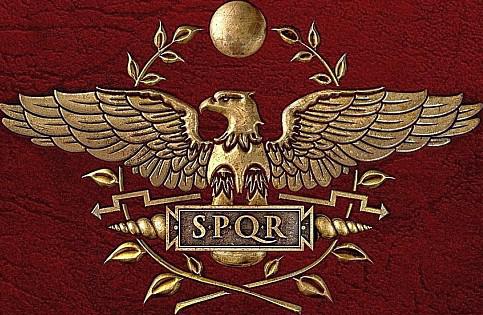 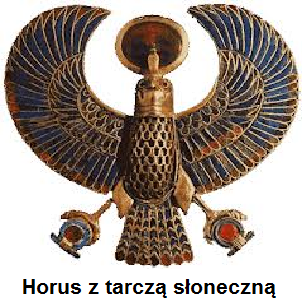 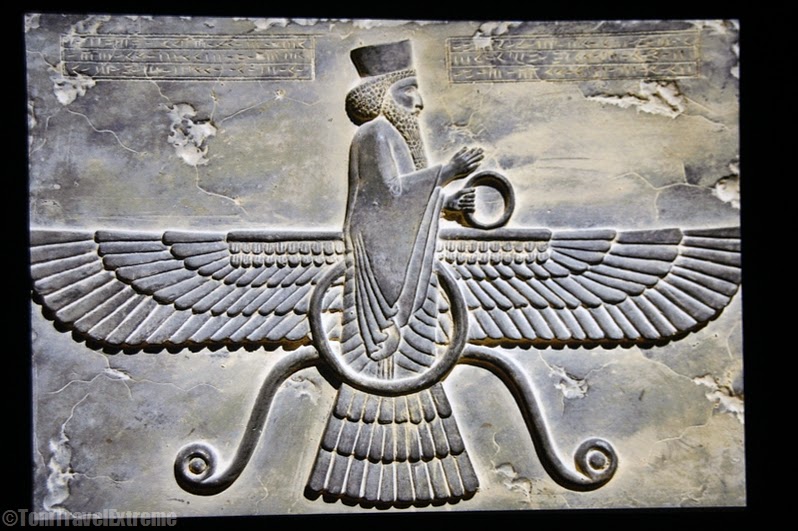 a/b/c/a/Za początek filozofii starożytnej uważa się rozwój tzw. szkoły jońskiej w Jonii na obrzeżach Azji Mniejszej w VII-VI w. p.n.e. i uważa się go za pierwszego filozofa. Głównym problemem dla filozofów jońskich była struktura świata i podstawowa zasada nim rządząca (Arché). Filozof ten uważał, że jest nim woda.b/Obok filozofów jońskich filozof ten założył odrębną szkołę w VI w. p.n.e., przyjmując założenia, iż dusza ludzka istnieje oddzielnie od ciała, podlega wędrówce i może łączyć się z dowolnym ciałem. Na pytanie, jak powstał świat, odpowiadał - początkiem i istotą świata jest liczba.c/Myśl tego filozofa kształtowała się w opozycji do nauczania sofistów. Jest ona uważana za okres zwrotny w filozofii, z powodu akcentowania problematyki antropologicznej i etycznej oraz ze względu na metodę filozofowania. Filozof ten nie pozostawił po sobie żadnego dzieła, a jego myśl została spisana przez jego uczniów, przede wszystkim Platona i Ksenofonta.BRUDNOPIS